I miracoli di Gesù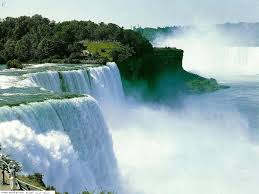 Gesù nel Corano contiene una delle più alte posizioni tra i Profeti. A differenza di altri profeti che compierono miracoli, Gesù stesso è stato un miracolo, come lui nacque da una madre vergine, e Dio lo descrive e sua madre Maria, in quanto tale:"…e facemmo di lei (Maria) e di suo figlio (Gesù) un segno per i mondi." (Corano 21:91)Tuttavia, nel Corano, Gesù è descritto come colui che compiè molti miracoli che non furono assegnati ad altri profeti. Dio dice:"E abbiamo dato a Gesù, figlio di Maria, prove evidenti" (Corano 2:87)Quello che segue è una breve descrizione dei miracoli compiuti da Gesù menzionati nel Corano.1.             Una tavola imbandita con ciboNel quinto capitolo del Corano, "La tavola imbandita" - così nominato per il miracolo di Gesù, Dio narra come i discepoli di Gesù lo chiesero di chiedere a Dio di mandare giù una tavola imbandita con cibo, e di essere un giornata speciale di commemorazione per loro in futuro."Quando gli apostoli dissero: "O Gesù, figlio di Maria, è possibile che il tuo Signore faccia scendere su di noi dal cielo una tavola imbandita?", gli rispose: "Temete Allah se siete credenti. Dissero: "Vogliamo mangiare da essa. Così i nostri cuori saranno rassicurati, sapremo che tu hai detto la verità e ne saremo testimoni".Gesù figlio di Maria disse: "O Allah nostro Signore, fa' scendere su di noi, dal cielo, una tavola imbandita che sia una festa per noi, per il primo di noi come per l'ultimo, e un segno da parte Tua. Provvedi a noi, Tu che sei il migliore dei sostentatori!" (Corano 5:112-114)Dal momento che l'occasione doveva essere "per noi una festa ricorrente," è probabile che l'Ultima Cena, chiamata anche la Cena del Signore, frazione del pane, Eucaristia, o Comunione. L'Eucaristia è sempre stata al centro del culto cristiano. Enciclopedia Britannica dice:"L'Eucaristia è un sacramento cristiano che commemora l'azione di Gesù nella sua Ultima Cena con i suoi discepoli ... Le lettere di Paolo e gli Atti degli Apostoli metteno in chiaro che il Cristianesimo all'inizio credeva che questa istituzione includeva l'indicazione di continuare la festa ... L'Eucaristia è diventato un rito centrale del culto cristiano."[1]2.     Mentre era ancora nella cullaUno dei miracoli menzionati nel Corano, anche se non menzionato nella Bibbia, è il fatto che Gesù, mentre era ancora in culla, ha parlato per proteggere sua madre Maria da ogni accusa che le persone possono aver posto su di lei a causa di avere un bambino senza un padre. Quando fu contattato per questo strano incidente dopo il parto, Maria semplicemente indicò a Gesù, e lui parlò miracolosamente, proprio come Dio aveva promesso al momento dell'annunciazione." Dalla culla parlerà alle genti e nella sua età adulta sarà tra gli uomini devoti." (Corano 3:46)Gesù parlò alle persone dicendo:"In verità, sono un servo di Allah. Mi ha dato la Scrittura e ha fatto di me un profeta. Mi ha benedetto ovunque sia e mi ha imposto l'orazione e la decima finché avrò vita, e la bontà verso colei che mi ha generato. Non mi ha fatto né violento, né miserabile. Pace su di me, il giorno in cui sono nato, il giorno in cui morrò e il Giorno in cui sarò resuscitato a nuova vita." (Corano 19:30-33)3.     E diventa un uccelloDio parla di un miracolo nel Corano dato a nessun altro ma a Gesù, uno, che è molto simile a come Dio creò Adamo. Questo miracolo è stato di tale grandezza  da non poterlo negare nessuno. Dio menziona nel Corano che Gesù disse:"Plasmo per voi un simulacro di uccello nella creta e poi vi soffio sopra e, con il permesso di Allah, diventa un uccello.." (Corano 3:49)Questo miracolo non si trova nel Nuovo Testamento, ma si trova nella non-canonica ‘Vangelo dell'Infanzia di Tommaso’,  "All'età di cinque anni questo ragazzo stava giocando sul greto di un torrente … Impastando argilla molle, fece dodici passeri… Ma Gesù, battendo le mani, gridò ai passeri dicendo loro: "Andate!"E i passeri se ne volarono via cinguettando." (Vangelo dell’Infanzia di Tommaso: 2)4.     Guarigione del cieco e del lebbrosoSimile al Nuovo Testamento [2], il Corano menziona anche, che Gesù guarì i ciechi e lebbrosi."E per volontà di Allah, guarisco il cieco nato e il lebbroso." (Corano 3:49)Gli ebrei al tempo di Gesù erano piuttosto avanzati nella scienza della medicina ed erano molto orgogliosi dei loro successi. Per questo motivo, i miracoli di questo tipo sono stati dati da Dio a Gesù, in modo che gli ebrei potevano ben capire che nessuna forza della natura poteva eseguire qualcosa di simile.5.     La risurrezione dei morti"…e resuscito il morto." (Corano 3:49)Questo, come anche la creazione di un uccello, è stato un miracolo incomparabile, quello che avrebbe dovuto indurre gli ebrei a credere senza dubbio nella missione profetica di Gesù. Nel Nuovo Testamento, leggiamo tre casi in cui Gesù ridò la vita dopo la morte con il permesso di Dio - la figlia di Giairo (Matteo 9:18, 23; Marco 5:22, 35; Luca 8:40, 49), il figlio della vedova di Nain (Luca 7:11), e Lazzaro (Giovanni 11:43).6.     L’approvvigionamento di oggi e di domaniGesù è stato dato il miracolo di sapere quello che la gente aveva appena mangiato, così come quello che avevano d’approvvigionamento per i prossimi giorni. Dio dice:"E vi informo di quel che mangiate e di quel che accumulate nelle vostre case." (Corano 3:49) Una dimostrazione della VeritàSimile ad altri profeti, Gesù compì miracoli per convincere gli scettici della sua veridicità, non per dimostrare la sua divinità. Il Corano dice:"Certamente in ciò vi è un segno se siete credenti." (Corano 3:49)Questi miracoli sono stati eseguiti solo dalla volontà di Dio, se non avesse voluto a verificarsi, non avrebbero mai potuto venire in essere. Dio afferma esplicitamente questo nel Corano, dicendo che erano:"…con il permesso di Allah" (Corano 3:49; 5:10)Anche se i musulmani non possono confermare che, la Bibbia, attraverso alcune narrazioni, afferma che Gesù, a volte non è riuscito a fare miracoli. Una volta, quando Gesù ha cercato di guarire un cieco, egli non fu guarito dopo il primo tentativo, e Gesù ha dovuto provare una seconda volta (Marco 8: 22-26).  In un altro caso, "E non vi potè operare nessun prodigio, ma solo impose le mani a pochi ammalati e li guarì."(Marco 6:5)Resta il fatto che in realtà non era per sua volontà che Gesù fece miracoli o qualsiasi altro profeta. Piuttosto, essi sono stati eseguiti solo dalla Volontà di Dio l'Onnipotente - un dato di fatto anche esplicitamente dichiarato nella Bibbia:"Gesù di Nazaret - uomo accreditato da Dio presso di voi per mezzo di miracoli, prodigi e segni, che Dio stesso operò fra di voi per opera sua, come voi ben sapete." (Atti 2:22)Nota:[1] "Eucaristia". Encyclopædia Britannica dall'Encyclopædia Britannica Premium Service. (http://www.britannica.com/eb/article-9033174)[2] Guarisce il cieco (Matt 8:2, Marco 1:40, Luca 5:12, Luca 17:11),  e il lebbroso (Matt 9:27, Matt 8:22; 20:30, Marco 10:46, Luca 18:35, e Giovanni 9:1)